                                     О подготовке проекта планировки территории         В соответствии со статьей 45 Градостроительного кодекса Российской Федерации, письмом нефтегазодобывающего управления «Талаканнефть» публичного акционерного общества «Сургутнефтегаз» от 27.03.2020 №18-21-01-26-2290:          1.  Согласовать    нефтегазодобывающему управлению «Талаканнефть» публичного акционерного общества «Сургутнефтегаз» подготовку документации по разработке проекта планировки территории для размещения линейного объекта: «Линии электропередачи воздушные 6 кВ, дорога внутрипромысловая и проезды к кустам скважин 31, 34». Восточный блок Талаканского нефтегазоконденсатного месторождения, шифр 16198, расположенного на территории Республики Саха (Якутия), Ленский район.         2. Нефтегазодобывающему управлению «Талаканнефть» публичного акционерного общества «Сургутнефтегаз» предоставить в адрес администрации муниципального образования «Ленский район» картографические материалы объекта капитального строительства с координатной привязкой в векторном формате (файлы с расширением .tab, PDF) для загрузки в региональную государственную информационную систему территориального планирования (РГИС ТП).          3.  Главному специалисту общего отдела (Иванская Е.С.) разместить настоящее распоряжение на официальном сайте муниципального образования «Ленский район».Глава                                                                             	                           Ж.Ж. АбильмановМуниципальное образование«ЛЕНСКИЙ РАЙОН»Республики Саха (Якутия)Муниципальное образование«ЛЕНСКИЙ РАЙОН»Республики Саха (Якутия)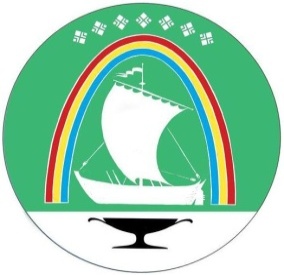 Саха Өрөспүүбүлүкэтин«ЛЕНСКЭЙ ОРОЙУОН» муниципальнайтэриллиитэ     РАСПОРЯЖЕНИЕ     РАСПОРЯЖЕНИЕ                          Дьаhал                          Дьаhал                          Дьаhал                г.Ленск                г.Ленск                             Ленскэй к                             Ленскэй к                             Ленскэй кот «03» __апреля__ 2020 года                                           № ____01-04-639/0_______                 от «03» __апреля__ 2020 года                                           № ____01-04-639/0_______                 от «03» __апреля__ 2020 года                                           № ____01-04-639/0_______                 от «03» __апреля__ 2020 года                                           № ____01-04-639/0_______                 от «03» __апреля__ 2020 года                                           № ____01-04-639/0_______                 